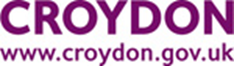 Secondary Lunchtime Experience AuditThe following tool can be used to audit the lunchtime experience in a secondary school and identify areas for improvement. This table contains ideas that can contribute to a positive lunch service and increase uptake of school meals.YesPartlyNoCommentsSuggestions/ IdeasEating EnvironmentSuitable dining spaceEating EnvironmentAdequate room to eat and moveEating EnvironmentSuitable tables/chairs promoting social interactionsEating EnvironmentRoom/furniture is cleanEating EnvironmentSpace has a ‘café style’ environment Eating EnvironmentQueuing times are reasonableEating EnvironmentMultiple serving areas and tills are availableEating EnvironmentDécor is bright and invitingEating EnvironmentPupils have contributed to the ‘look’ of the dining space and the branding/décor to make it currentFood Provision/Health PromotionAll food meets the School Food StandardsFood Provision/Health PromotionSchool meal uptake is monitored and steps are taken to increase itFood Provision/Health PromotionLarge daily menu clearly displayedFood Provision/Health PromotionAll pupils are encouraged to choose a balanced mealFood Provision/Health PromotionPupils are offered tasters of unfamiliar/healthier food choicesFood Provision/Health PromotionHealthy options are promoted e.g. salads/fruit are displayed well and in plain sight when selectingFood Provision/Health PromotionFood brought in policy reflects the food choices on offer to buy – restricting chocolate, crisps, sweets and sugary drinks.Food Provision/Health PromotionThemed events/days happen throughout the yearFood Provision/Health PromotionSalad bar/healthy options are seen first when entering the hall and are appealing choices presented wellFood Provision/Health PromotionHealthy eating displays/posters on the wallsFood Provision/Health PromotionEatwell guide is on displayFood Provision/Health PromotionSugar information is displayed in hall e.g. ‘did you know’ facts or teaspoons of sugar in common food/drink choicesFood Provision/Health PromotionWater jugs/dispensers are freely available and easily accessible (single use water bottles discouraged)Food Provision/Health PromotionSystems are in place to monitor whether pupils are having or skipping lunchFood Provision/Health PromotionPupils are praised/recognised for making healthy choicesFood Provision/Health PromotionFruit based desserts are actively promotedFood Provision/Health PromotionPacked lunch and school meal pupils can sit togetherFood Provision/Health PromotionSchool meals are promoted to parents e.g. taster at parents’ evening, leaflets, family lunch eventsFood Provision/Health PromotionQuality assurance awards have been achieved e.g. Food for Life, Children’s Food TrustAtmosphereHall has a good atmosphereAtmosphereNoise level is chatty but not too loudAtmosphereMusic/videos are playing in the hallAtmospherePupils are enjoying their lunchtimePupil Voice, Behaviour & InteractionsPupils, staff and parents contribute to a SNAG (School Nutrition Action Group) or equivalent and influence what happens at lunchtimesPupil Voice, Behaviour & InteractionsPupils can design dishes for the school meals menu e.g. through competitions or during curriculum timePupil Voice, Behaviour & InteractionsPupils interact with each other in a positive way in the hallPupil Voice, Behaviour & InteractionsAdults model positive communication with each other and with pupilsPupil Voice, Behaviour & InteractionsPositive behaviour in the hall is reinforcedPupil Voice, Behaviour & InteractionsSome staff eat school meals and sit with pupilsSustainabilitySingle use plastics are being reduced over time e.g. water bottles, sauce sachets, serving containersSustainabilityPlant based meals are being increased gradually on the menu and some meat content reducedSustainabilitySome food is grown on school site and used in lunch menus such as herbs and salad itemsSustainabilitySome food is being sourced locally and menus are planned with seasonal produce